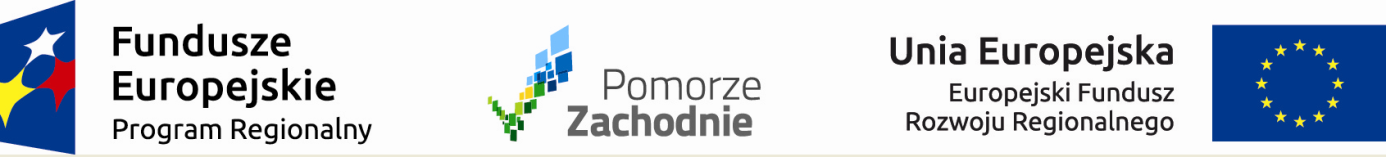 Modernizacja energetyczna wielorodzinnych budynków mieszkaniowych – Etap IIUmowa o dofinansowanie Nr RPZP.02.08.00-32-B002/17ZBiLK.DZP.EB.171-7-PN/19załącznik nr 1 do siwz...............................................       (pieczęć wykonawcy)FORMULARZ OFERTYJa (My), niżej podpisany (ni) ....................................................................................................................................................działając w imieniu i na rzecz:....................................................................................................................................................(pełna nazwa wykonawcy)....................................................................................................................................................(adres siedziby wykonawcy)REGON..............................           Nr NIP  ..............................................................Nr konta bankowego:………………............................................................................................nr telefonu .......................................                      e-mail ……………………..……………..…w odpowiedzi na ogłoszenie o przetargu nieograniczonym na:„Docieplenie wraz z remontem budynku mieszkalnego wielorodzinnego przy                 ul. Marszałka Józefa Piłsudskiego 19 oficyna w Szczecinie, wraz z niezbędną infrastrukturą techniczną”składam(y) niniejszą ofertę: Oferuję(-my) wykonanie zamówienia zgodnie z opisem przedmiotu zamówienia i na warunkach określonych w siwz za wynagrodzeniem ryczałtowym w wysokości:                                                                           …………....………….. zł brutto (słownie: …………………………………………………………………………….………....…)wraz z podatkiem VAT według obowiązującej stawkiz okresem gwarancji jakości i rękojmi -  …… miesięcy, liczonych od dnia podpisania protokołu odbioru robót, bez wad i usterek.Wymagany przez zamawiającego okres gwarancji wynosi:minimalny okres gwarancji – 48 miesięcymaksymalny okres gwarancji – 72 miesięcy z karą umowną za zwłokę w wykonaniu przedmiotu umowy w wysokości ……….………..  zł za każdy dzień zwłoki.Wymagana przez zamawiającego wysokość kar umownych:minimalna wysokość kary umownej  -  300,00 zł, za każdy dzień zwłoki,maksymalna wysokość kary umownej – 500,00 zł, za każdy dzień zwłokiOferuję(-my) zrealizowanie zamówienia w terminie wskazanym w Rozdziale VII ust. 1 siwz.Oświadczam, że jesteśmy związani niniejszą ofertą przez okres 30 dni od upływu terminu składania ofert.Oświadczam, że w razie wybrania naszej oferty zobowiązujemy się do podpisania umowy na warunkach zawartych we wzorze umowy dołączonym do siwz oraz w miejscu i terminie określonym przez zamawiającego.Oświadczam, że powierzymy niżej wymienionym podwykonawcom wykonanie niżej wskazanych części zamówienia:      (należy wypełnić, jeżeli wykonawca przewiduje udział podwykonawców)Oświadczam, że oferta nie zawiera/ zawiera (właściwe podkreślić) informacji stanowiących tajemnicę przedsiębiorstwa w rozumieniu przepisów o zwalczaniu nieuczciwej konkurencji. Informacje takie zawarte są w następujących dokumentach:.................................................................................…………………………………………………………Uzasadnienie, iż zastrzeżone informacje stanowią tajemnicę przedsiębiorstwa:……………………………………………………………………………………………………………………………………………………………………………………………………………………Uwaga ! W przypadku braku wykazania, iż informacje zastrzeżone stanowią tajemnice przedsiębiorstwa lub niewystarczającego uzasadnienia, informacje te zostaną uznane za jawne.Oświadczam, że jesteśmy:       mikroprzedsiębiorstwem bądź małym lub średnim przedsiębiorstwem*       dużym przedsiębiorstwem** w rozumieniu Ustawy z dnia 6 marca 2018 r. Prawo Przedsiębiorców,Uwaga! W przypadku składania oferty wspólnej powyższe oświadczenie należy złożyć dla każdego z wykonawców oddzielnie.Czy Wykonawca jest czynnym płatnikiem podatku od towarów i usług (VAT) **           Tak      Nie       **zaznaczyć właściweOświadczam(y), że  wypełniłem obowiązki informacyjne przewidziane w art.13 lub art.14 RODO) wobec osób fizycznych, od których dane osobowe bezpośrednio lub pośrednio pozyskałem w celu ubiegania się o udzielenie zamówienia publicznego w niniejszym postępowaniu.Ofertę składamy na ...... kolejno ponumerowanych stronach. ..............................., dn. ...............................	    ……...........................................................(podpis(y) osób uprawnionych do reprezentacji wykonawcy, w przypadku oferty wspólnej-podpis pełnomocnika wykonawców)Lp.Firma (nazwa) podwykonawcyCzęść (zakres) zamówienia1.2.